3.37Пусть 
1) Отсюда: :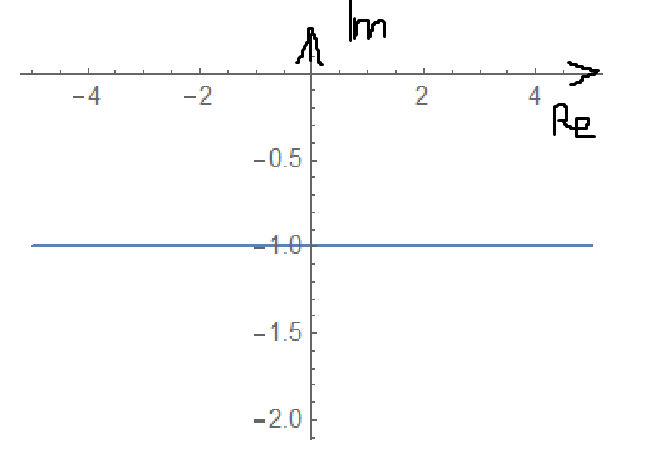 2 ) График: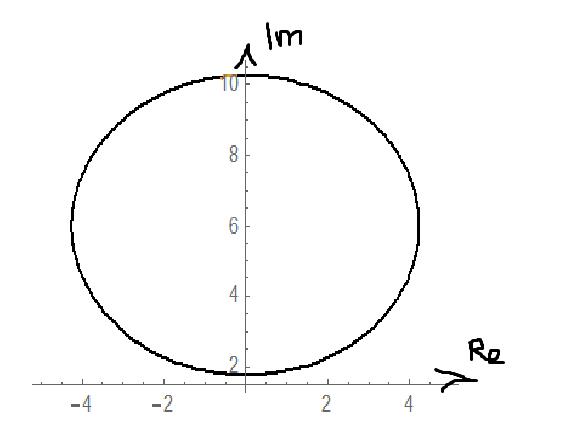 3 ) 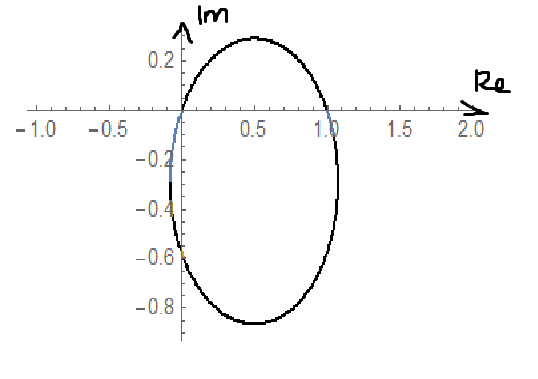 